Please note this report should be submitted with the pre-populated document received from the Child Protection Unit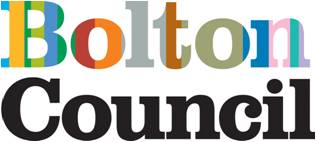 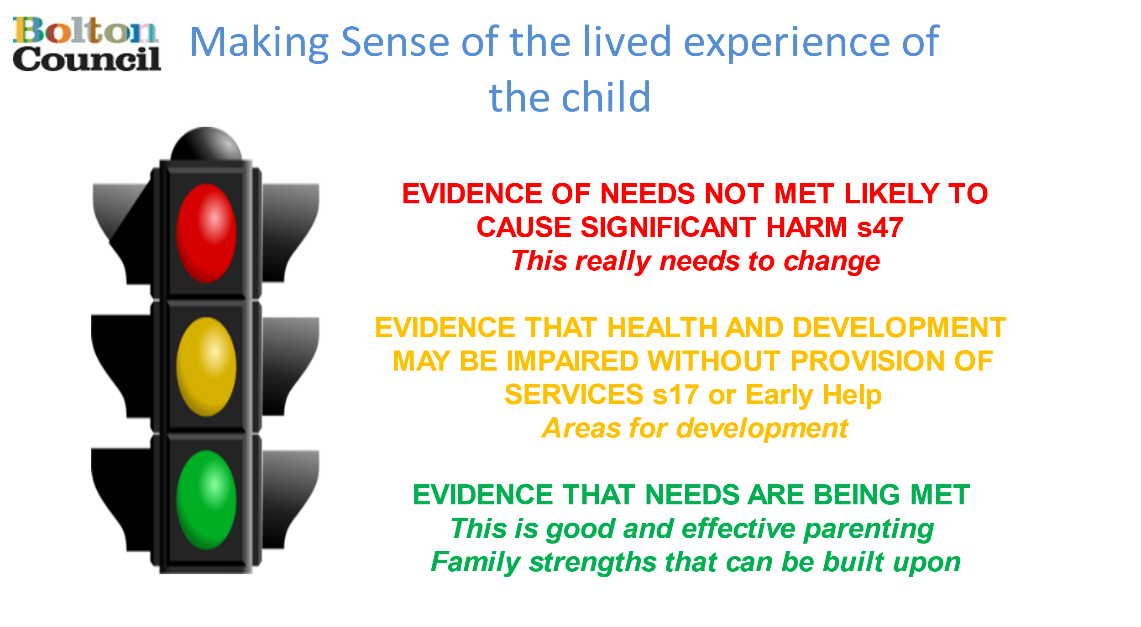 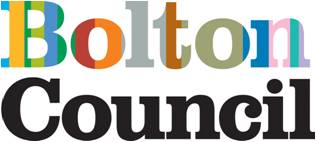 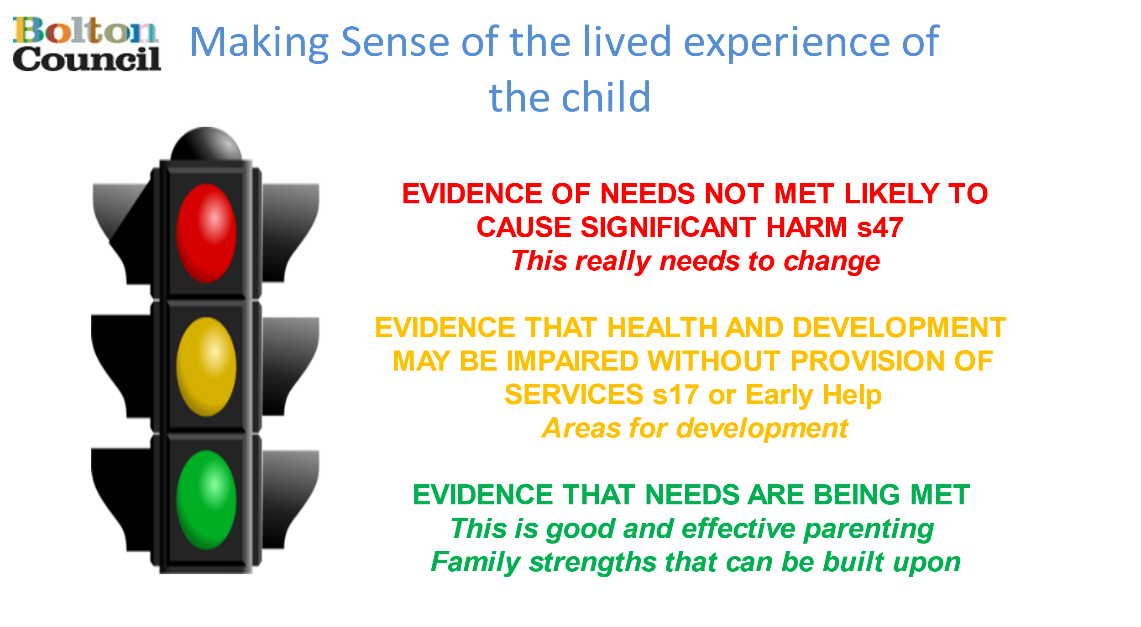 Section 1 – Report AuthorReport compiled by:GP to insert Job Title:GP to insert Date Report Completed:GP to insert Safeguarding lead at practice:(if different to above)GP to insert Contact details for queries:GP to insert Section 2 – Changes since last Case Conference in Child(ren) or Parents health or social situation where known (review period usually 3 months), please provide analysis of what this means for the childNOTE: If there has been no contact with the family during the review period this could still be relevant so please complete and return form stating this.Section 3 – Analysis of health needsHaving analysed the medical information for this report, I have:Having analysed the medical information for this report, I have:Having analysed the medical information for this report, I have:Having analysed the medical information for this report, I have:YesNoReason for decision:Ongoing medical concernsGP to insert free text here Concern regarding the health seeking behaviour of the familyGP to insert free text here Concern regarding parenting capabilityGP to insert free text here Concern that the child’s current needs may require support within a multiagency protection planGP to insert free text here Section 6 – Analysis for the Multiagency ConferenceGREEN: Evidence that needs are being met:AMBER: Evidence that health and development may be impaired without the provision of services:RED: Evidence of needs not met and likely to cause significant harm:Impact of risk upon the child/ren/young person.  What might happen if nothing changes now or in the future?